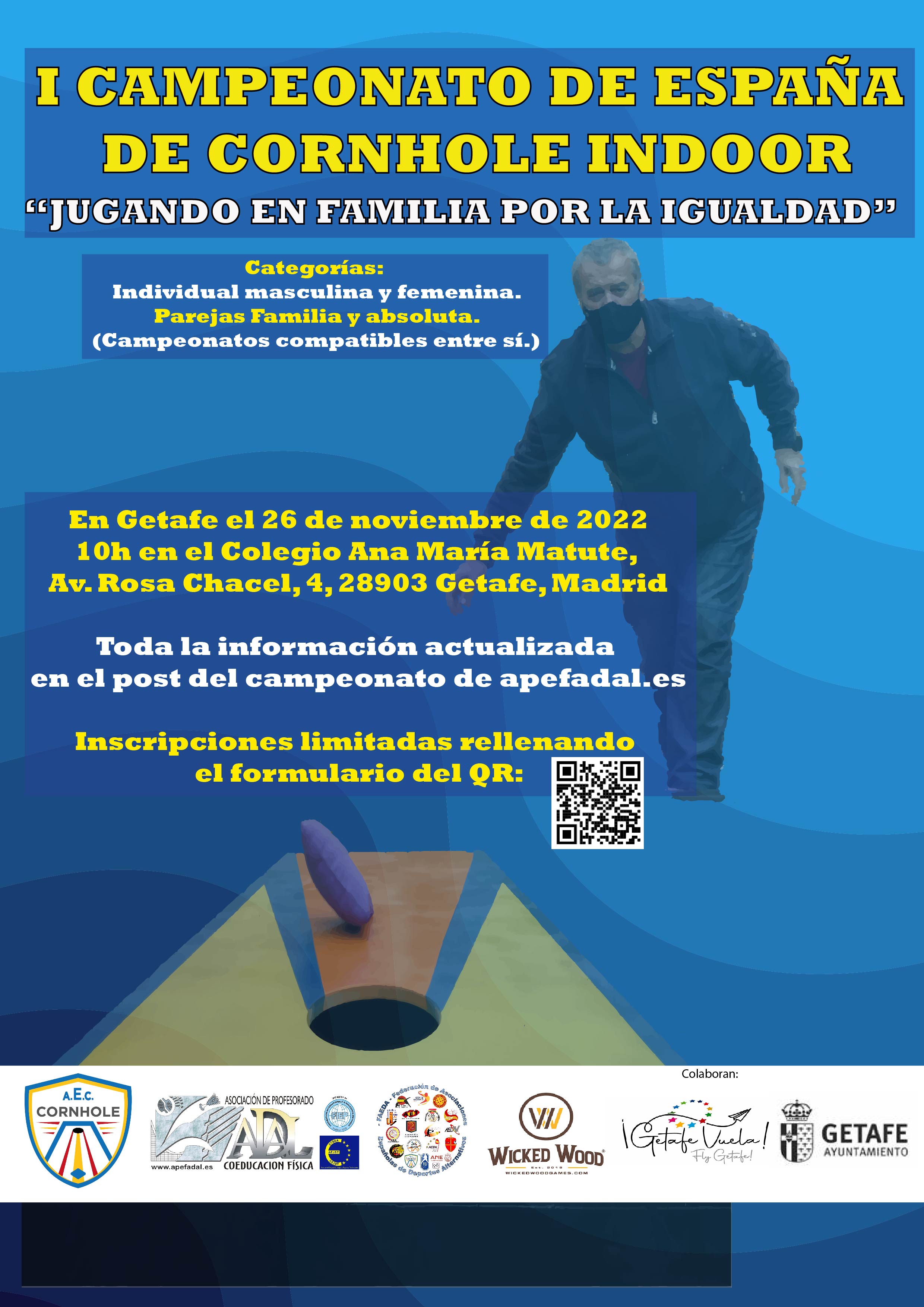  I Campeonato de CORNHOLE Indoor de ESPAÑAGimnasio del Colegio Público Ana María Matute. Avenida Rosa Chacel, 4, 28903 Getafe, MadridSábado 26 de noviembre de 2022 a las 10 horasNORMAS DEL CAMPEONATOSe desarrollará según las medidas sanitarias aplicables en ese momento por la Covid_19.Los Encuentros se realizarán en un ambiente festivo-lúdico-deportivo.Tan importante será saber perder, como ganar. Todxs ganaremos de la experiencia. Durante el desarrollo de una ronda intentaremos minimizar las reacciones tras nuestros de lanzamientos. Se aconseja que cada equipo lleve la misma equipación o similar.Todo el material deberá permanecer siempre en el terreno de juego correspondiente, se ruega no cambiarlo de campo.Se aconseja que cada equipo lleve sus propios sacos, tenemos una amplia oferta con motivo del campeonato. Dejaremos un juego de sacos al equipo que no tenga al principio del campeonato que tendrán que devolver al final de su participación.Jugaremos en la modalidad “relámpago”, tiempo y partida reducida, se jugará a un juego de 21 puntos con un máximo de tiempo de 10 minutos a 20 minutos según el calendario adjunto. El tiempo de juego es a “cronómetro corrido” sin parar el crono.Si un equipo no está presente en el comienzo del turno de juego se le dará como perdido.No estará permitido perder tiempo durante el desarrollo del juego. Cada partido se juega con el objetivo de llegar a un juego de 21 puntos en el tiempo otorgado a la ronda correspondiente. 3 puntos meter el saco en el agujero 1 punto dejarlo sobre el tablero. En cada ronda se puntúa la diferencia de puntos entre los equipos. Cuando suene la alarma, automáticamente se para el juego. Si se precisa se realizará un lanzamiento más para terminar con la misma cantidad de lanzamientos entre los equipos (par).En caso de empate se irá realizando lanzamientos de 1 en 1 hasta conseguir el desempate.Jugaremos por sistema de doble eliminatoria. Se está jugando hasta que se pierden dos partidos (menos en la serie previa). En la semifinal se realizará un sorteo para los emparejamientos de los 4 equiposEn la final y en partido por el 3º y 4º puesto, se jugará a un juego de 21 puntos, con un tiempo máximo de 15 minutos. Se tiene que terminar la ronda en individual o la entrada en equipos (todos los participantes tirarán la misma cantidad de sacos).Habrá dos campos de prácticas en el pabellón que de forma rotativa en cada período de juego podrán usarse l@s participantes del siguiente campeonato. NORMAS DEL COMIENZO DEL JUEGOEn individuales, el ganador/a del sorteo sacará y decidirá qué carril ocupará durante todo el juego.En dobles, el ganador/a del sorteo decidirá que jugador (o qué equipo) empieza lanzando y además elegirá entre: Qué carril ocupará su equipo durante todo el juego, así como la posición respectiva de los 2 jugadores de su equipo en la calle seleccionadaEl enfrentamiento de los jugadores de cada tablero (qué jugador de su equipo jugará contra qué jugador del otro equipo) durante todo el juego.En dobles, el perdedor/a del sorteo decidirá la otra opción.En individuales o dobles, el ganador/a del sorteo también elegirá qué jugador/a (o qué equipo) lanzará la primera bolsa del juego.El ganador/a del sorteo elegirá el color de las bolsas que él/ella (o su equipo) utilizará durante todo el juego en caso que sean iguales.Trataremos de mantener el siguiente HORARIO aproximado del evento9:15 a 9:30 horas Control de participación, préstamo de sacos.9:30 Repaso de la organización y normativaCampeonato Individual FEMENINO-10:00 a 10:50 horas Fase clasificatoria-10:50 a 11:15 horas Semifinales y FINALCampeonato Individual MASCULINO-10:30 a 10:50 Fase previa-11:15 a 12:05 Fase clasificatoria -12:05 a 12:30 Semifinales y FINAL¿Foto oficial?Campeonato Equipos FAMILIA-11:45 a 12:05 Fase previa-12:30 a 13:20 Fase clasificatoria -13:20 a 13:45 Semifinales y FINALCampeonato Equipos ABSOLUTA-13:45 a 14:35 Fase clasificatoria -14:35 a 15 Semifinales y FINAL-15 horas. Entrega de Trofeos .	Esta normativa podrá ser modificada antes y durante el desarrollo del evento por necesidades de la organización.